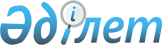 О повышении базовых ставок земельного налога на не используемые земли сельскохозяйственного назначения по городу Талдыкорган
					
			Утративший силу
			
			
		
					Решение Талдыкорганского городского маслихата Алматинской области от 13 апреля 2016 года № 10. Зарегистрировано Департаментом юстиции Алматинской области 12 мая 2016 года № 3824. Утратило силу решением Талдыкорганского городского маслихата Алматинской области от 22 мая 2018 года № 191
      Сноска. Утратило силу решением Талдыкорганского городского маслихата Алматинской области от 22.05.2018 № 191 (вводится в действие со дня его первого официального опубликования).

      В соответствии пунктом 5 статьи 386 Кодекса Республики Казахстан от 10 декабря 2008 года "О налогах и других обязательных платежах в бюджет" (Налоговый Кодекс), статьей 6 Закона Республики Казахстан от 23 января 2001 года "О местном государственном управлении и самоуправлении в Республике Казахстан", Талдыкорганский городской маслихат РЕШИЛ:

      1. Повысить базовые ставки земельного налога в десять раз на не используемые в соответствии с земельным законодательством Республики Казахстан земли сельскохозяйственного назначения по городу Талдыкорган.

      2. Возложить на руководителя аппарата Талдыкорганского городского маслихата Бигожанова Тимура Капасовича опубликование настоящего решения после государственной регистрации в органах юстиции в официальных и периодических печатных изданиях, а также на интернет-ресурсе, определяемом Правительством Республики Казахстан, и на интернет-ресурсе городского маслихата.

      3. Контроль за исполнением настоящего решения возложить на постоянную комиссию городского маслихата "По вопросам социальной защиты, соблюдению законности, защиты окружающей среды и прав граждан".

      4. Настоящее решение вступает в силу со дня государственной регистрации в органах юстиции и вводится в действие по истечении десяти календарных дней после дня его первого официального опубликования.
					© 2012. РГП на ПХВ «Институт законодательства и правовой информации Республики Казахстан» Министерства юстиции Республики Казахстан
				
      Председатель внеочередной 

      ІІ сессии

Ж.Нурлыбаева

      Секретарь 

      городского маслихата

К.Булдыбаев
